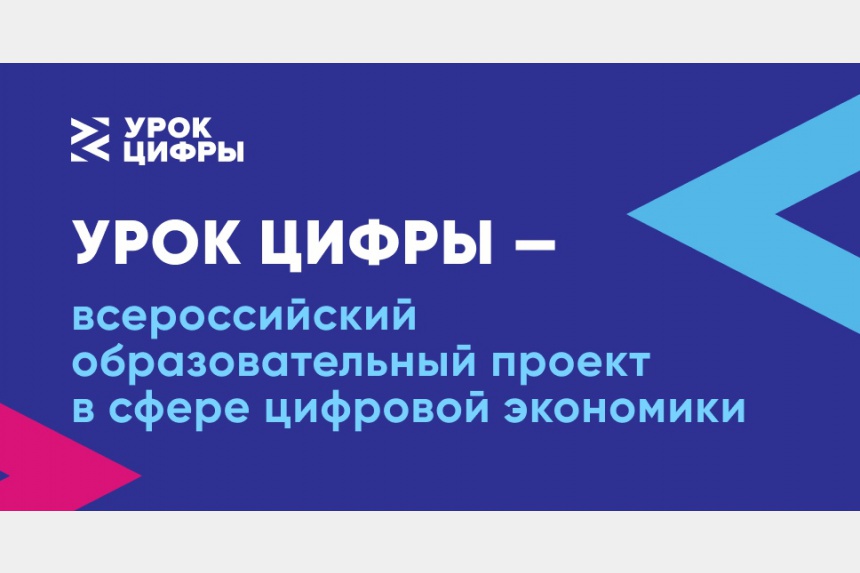 Отчёт о проведении в МБОУ СОШ с.Тахта Ульчского муниципального района Хабаровского края тематического урока информатики в рамках Всероссийского мероприятия «Урок Цифры» по теме «Искусственный интеллект в стартапах»С 17 по 21 октября 2022 года в МБОУ СОШ с.Тахта прошел урок "Цифры" по теме "Искусственный интеллект в стартапах".Данный урок  помог взглянуть на ИИ-технологии и возможности, которые они открывают с новой точки зрения – предпринимателя. Также в ходе урока учащиеся познакомились с понятием стартапа и узнали, кто такие предприниматели, к чему нужно быть готовым при запуске своего проекта и какие шаги предстоит пройти при его реализации.  Урок был разбит на два блока:Видеолекция;Тренажер.Видеолекция была на тему: «Путь технологического стартапа: от идеи до реализации». Ребята получили  ответы на вопросы: - Как найти хорошую идею?- Что такое CustDev и MVP?- Можно ли сделать приложение, если не умеешь программировать?- Кто может помочь с развитием стартапа?»В рамках игрового тренажера ребята прошли  эти шаги вместе с героями Урока цифры и по дороге познакомились с разными технологиями искусственного интеллекта: компьютерным зрением, обработкой естественного языка и анализом больших данных.После успешного прохождения тренажера участники получали сертификаты.   Таким образом, учащиеся познакомились  с разными направлениями искусственного интеллекта, их применением и возможностями в сфере предпринимательства.